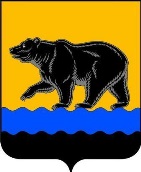 АДМИНИСТРАЦИя ГОРОДА нЕФТЕЮГАНСКАРаспоряжение09.10.2018 											№ 285-р г.НефтеюганскО проведении внепланового контрольного мероприятия В соответствии со статьей 269.2 Бюджетного кодекса Российской Федерации, Уставом города Нефтеюганска, распоряжением администрации города Нефтеюганска от 17.05.2017 № 192-р «Об утверждении Положения                      об отделе финансового контроля администрации города Нефтеюганска», на основании служебной записки департамента финансов администрации города Нефтеюганска от 08.10.2018 №121:1.Отделу финансового контроля администрации города Нефтеюганска провести внеплановое контрольное мероприятие «Проверка законности и правильности начисления заработной платы за 9 месяцев 2018 года» в муниципальном бюджетном учреждении дополнительного образования «Специализированная детско-юношеская спортивная школа олимпийского резерва «Спартак» в период с 10.10.2018 по 26.10.2018.	2.Начальнику отдела финансового контроля И.А.Егоровой подготовить отчет по результатам контрольного мероприятия в срок до 29.10.2018.		3.Департаменту по делам администрации города (Нечаева С.И.) разместить распоряжение на официальном сайте органов местного самоуправления города Нефтеюганска в сети Интернет.	4.Контроль исполнения распоряжения оставляю за собой.Глава города Нефтеюганска                                                                 С.Ю.Дегтярев